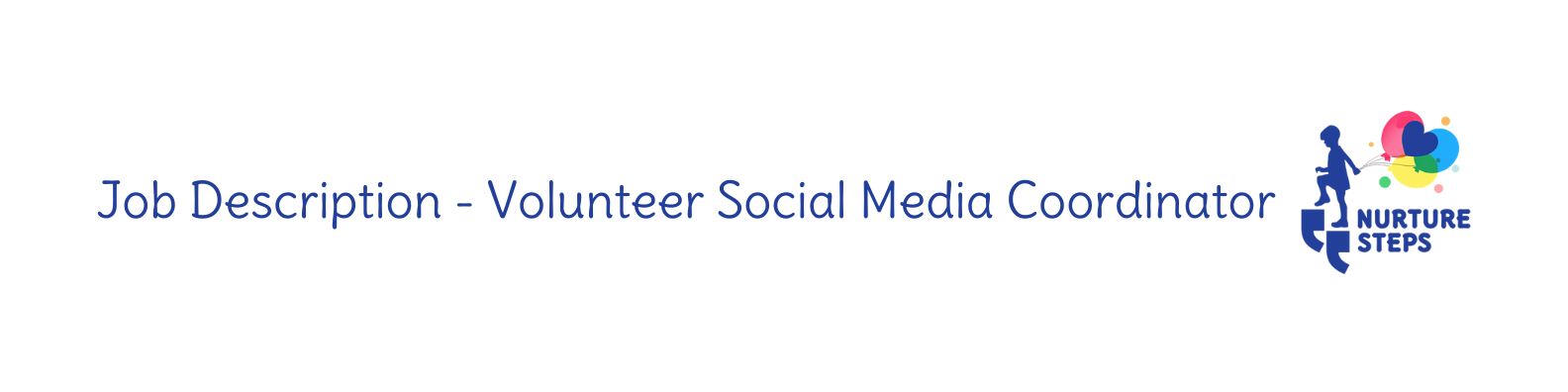 Role: Volunteer Social Media Coordinator							Reports to: Marketing DirectorResponsibilities: Social Media post creation and interactionPurpose of the role: Responsible for the creation, management and public engagement over social media platforms.General & Key Responsibilities:Creating and scheduling contentUse of established brandingEngagement with service users and consultants over social media platformsCollaborating with planning and strategic tasks based on service delivery. Arrange and facilitate Q&A speakers on FB Regular meetings with Admin AssistantPreparing monthly reportsHandle sensitive information and pass on to the appropriate parties.Skills required for this RoleExperience with Social Media PlatformsFamiliar with CanvaGood understanding of marketing strategiesStrategically and operationally aware.Enthusiasm for the message and organisations intentionsSupport aspirations and ambitions, be outward-looking and encourage high expectations.About youShares values, vision and mission of Nurture StepsExperience and/or understanding of disabilities relevant to the organisationRespectful, encouraging and supportiveExcellent communication skillsEnthusiastic, has an eye for detailOrganised, self-motivated and enjoys the creation of contentDriven by the charities’ intentions and ethosClose to or in Fife or DundeeCommitment and requirements10 hours per weekDrive company forward and champion for Nurture StepsContribute to strategy meetings with regard to marketingSupportYou will be given all the required guidance and support before beginning your role, including NSPCC Child Protection Training.Record your interest Email: info@nurturesteps.com